Załącznik nr 5 do Regulaminu Konkursu na wykonanie projektuOdznaki Honorowej za Zasługi dla Służby CywilnejPrzykładowy wzór dyplomu potwierdzającego nadanie Odznaki Honorowej za Zasługi dla Służby CywilnejWZÓR DYPOLOMU STWIERDZAJĄCEGO NADANIE ODZNAKI HONOROWEJZA ZASŁUGI DLA SŁUŻBY CYWILNEJ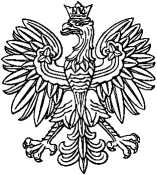 DYPLOMW UZNANIU ZASŁUG NADAJĘ (IMIĘ I NAZWISKO)ODZNAKĘ HONOROWĄ„ZA ZASŁUGI DLA SŁUŻBY CYWILNEJ”PREZES RADY MINISTRÓWNUMERDATA